Муниципальное бюджетное дошкольное образовательное учреждениедетский сад комбинированного вида № 8 «Теремок»ст. КанеловскаяМуниципального образования Староминский районМАСТЕР-КЛАСС С ПЕДАГОГАМИПодготовила:Гордиенко Л.Н.воспитатель2013 г.Тема конкурсной работы: «Умелец»«ПАСХАЛЬНОЕ ЯЙЦО»модульное оригами.изготовление с детьми подготовительной группы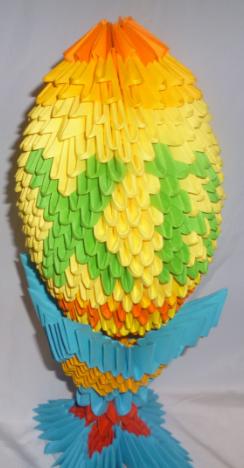 Модульное оригами: Пасхальное яйцо.Автор работы: Гордиенко Людмила Николаевна, воспитатель МБДОУ №8 «Теремок», Староминского района.Пасха – одни из любимых традиционных праздников. В отличие от других религиозных праздников, Пасха – довольно веселый праздник. Много веселых и интересных обычаев связано с ним. Самый любимый – дарение пасхальных яиц (крашенок, писанок). На этот раз попробуем выполнить пасхальное яйцо на подставке в технике «модульное оригами». Техника современная, а вот символы мы возьмем традиционные для росписи пасхальных яиц: буквы ХВ (Христос Воскрес) и древний обереговый символ – дерево жизни, что символизирует долгую, здоровую жизнь. Для работы нам потребуются следующие материалы:26 листов желтой бумаги6 листов оранжевой бумаги7 листов зеленой бумаги8 листов синей бумаги10 листов белой бумаги8 зубочисток.Инструменты:канцелярский нож или ножницы.Алгоритм работы:Для данного сувенира нам потребуется собрать 412 желтых, 92 оранжевых, 98 зеленых, 128 синих, 156 белых модулей.Вспомним, как собирается модуль. Разрезаем лист на 16 равных частей. И из каждой части складываем модуль по схемеДля удобства собирания лучше сначала выполнить необходимое количество модулей, а затем приступить к собиранию изделия.Начнем с яйца. Будем собирать его снизу вверх.Первый и второй ряды по 10 желтых модулей.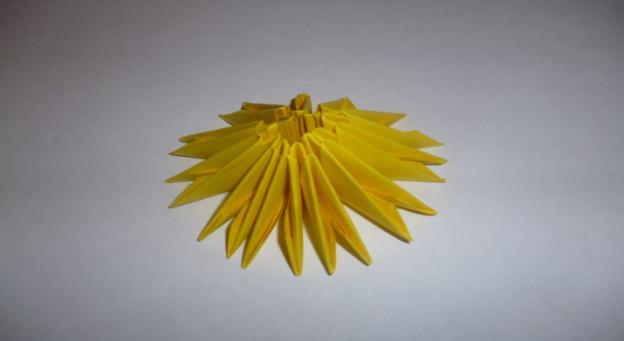 Заготовку аккуратно выворачиваем наизнанку, придерживая за края и нажимая на серединку.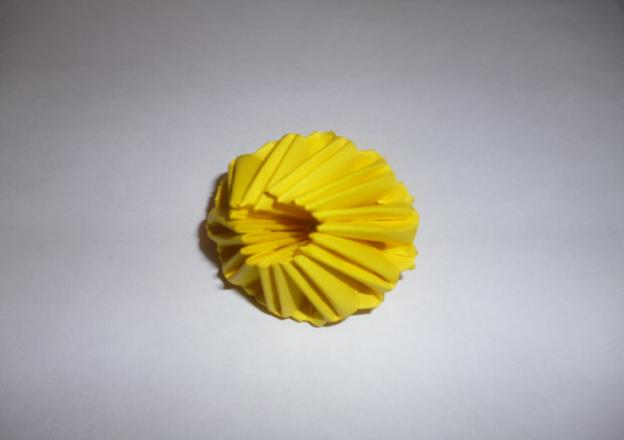 Третий ряд. На каждый модуль предыдущего ряда надеваем по два модуля. В третьем ряду – 20 желтых модулей. На данной стадии заготовку следует придерживать, иначе она может развернуться обратно.                                     Четвертый ряд – 20 желтых модулей.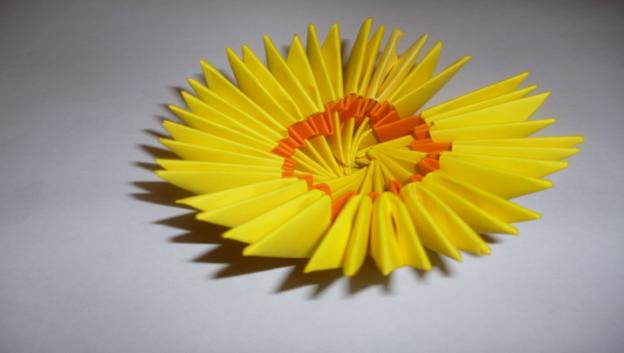 Пятый ряд. Равномерно прибавляем 4 модуля, т.е. получается 24 желтых модуля. Прибавляем так же, как в третьем ряду, только по 2 модуля надеваем на четыре модуля предыдущего ряда, которые находятся на одинаковом расстоянии друг от друга.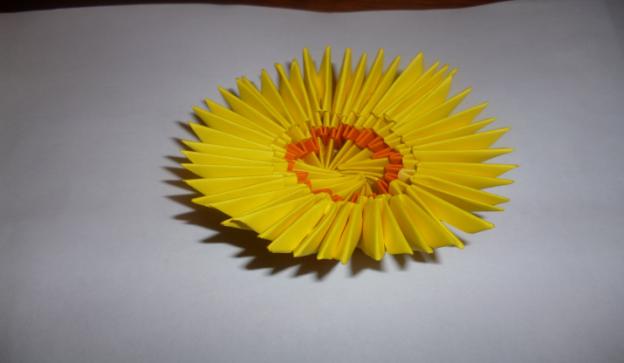 Шестой ряд. Равномерно прибавляем 8 модулей. Всего: 32 – 16 оранжевых и 16 желтым. Чередуем через одного.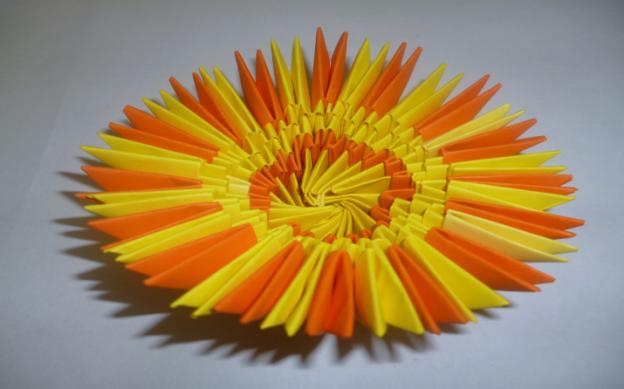 Седьмой ряд. 32 оранжевых модуля.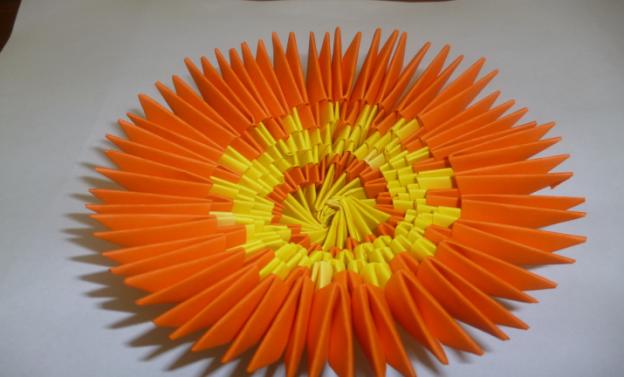 Восьмой ряд. 16 оранжевых и 16 желтых модулей. Оранжевые надеваем так, чтобы они оказались над оранжевым модулем шестого ряда.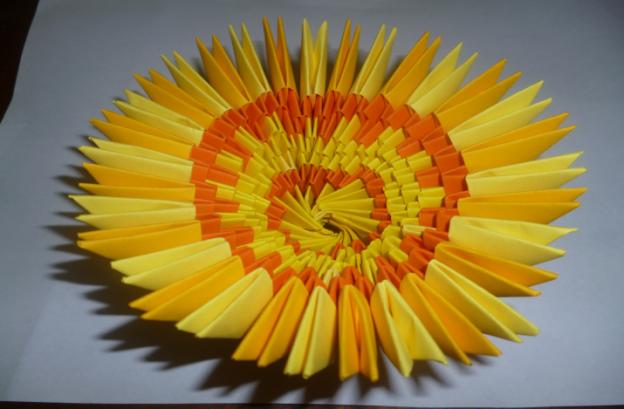 Девятый ряд. 32 желтых модуля.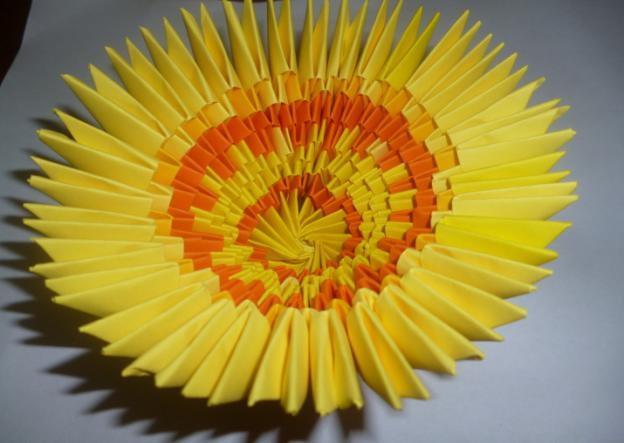 С десятого ряда по восемнадцатый ряды с одной стороны яйца начинаем выкладывать буквы «Х» и «В».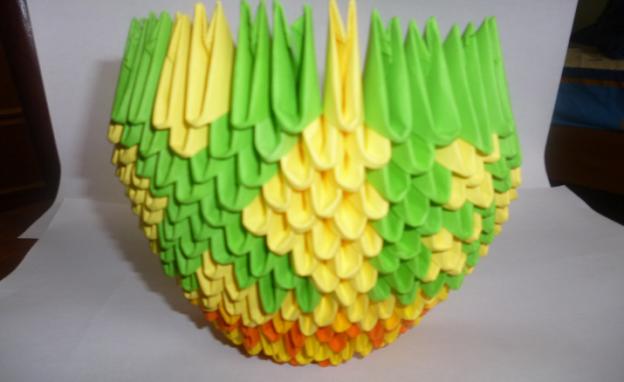 На обратной стороне яйца выкладываем обереговый символ – дерево жизни. Он поместится с десятого по двадцать первый ряды.Нижняя часть символа символизирует землю.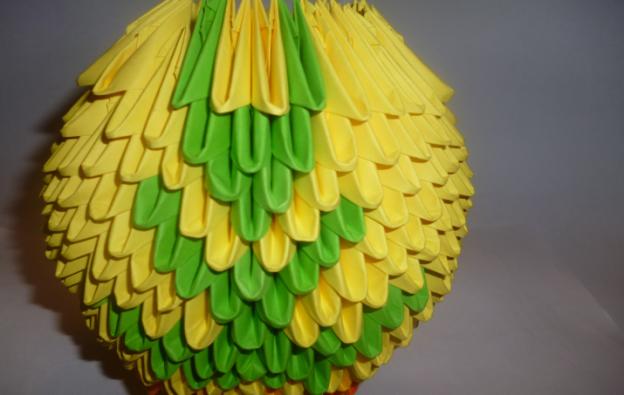 У нас всего получится две симметричные пары ветвей. В двадцатом ряду равномерно убавляем на 6 модулей. Всего на символ затратим 38 зеленых модулей.Двадцать второй ряд – 26 желтых модулей.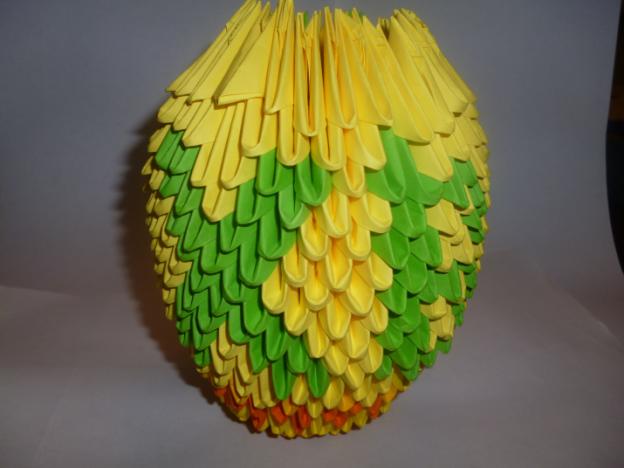 Двадцать третий ряд: 22 оранжевых. Убавляем равномерно на 4 модуля.Двадцать четвертый ряд. 17 оранжевых модулей. Убавляем на 7 модулей.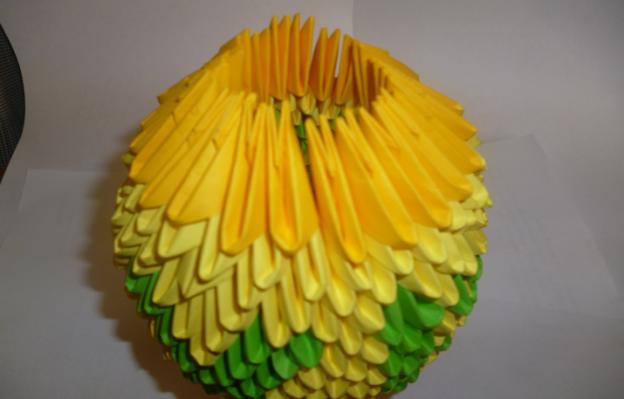 Двадцать пятый, последний ряд. 17 желтых модулей. Надеваем их задом наперед по сравнению с предыдущими рядами.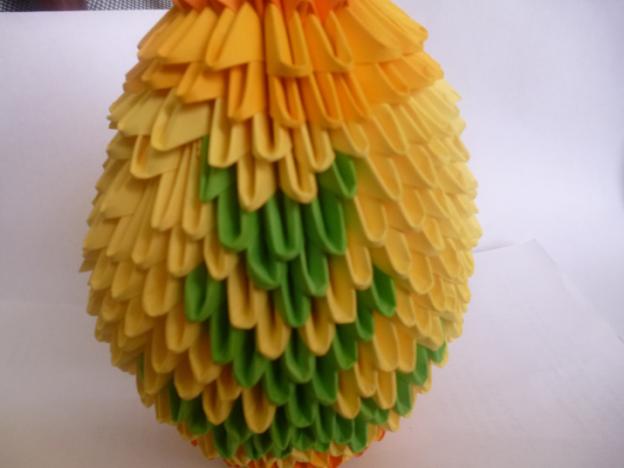 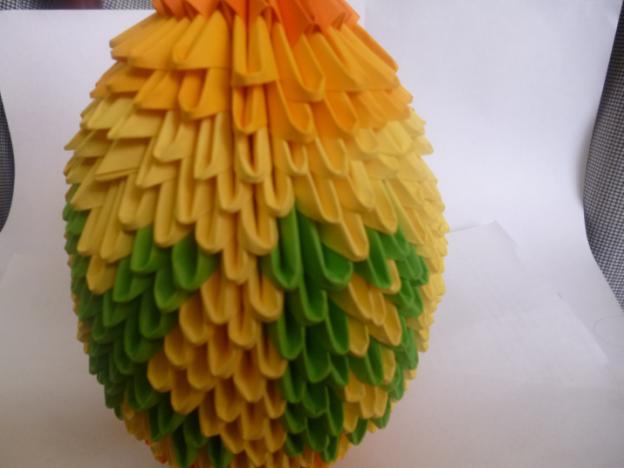 Подставка для яйца.Первый и второй ряды по 12 синих модулей.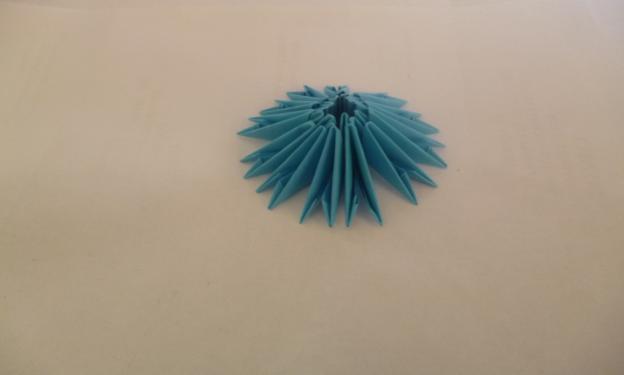 Подставку будем делать то же символичной: низ и верх в форме креста. Третий ряд: по 4 красных  модуля с четырех сторон. Модули надеваем, как при увеличении количества модулей.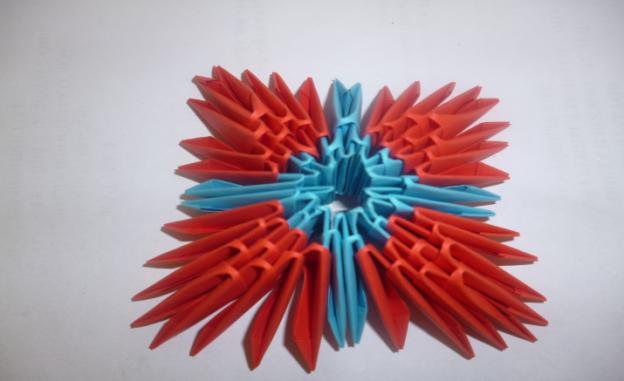 Выкладываем с каждой стороны еще по 3, по 2, по 1 красному  модулю.По всему краю надеваем синие модули, всего 36 синих модулей .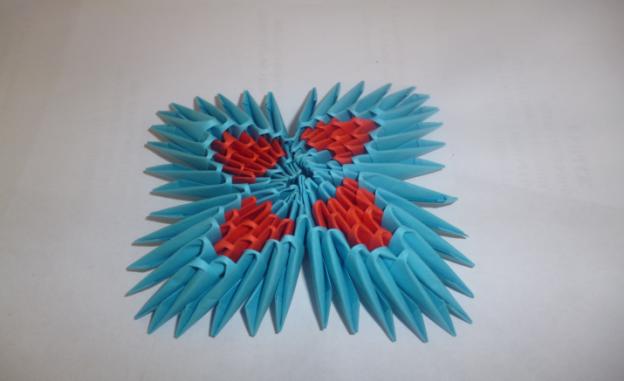 Продеваем, как показано на фотографии, зубочистки. Равномерно 8 штук.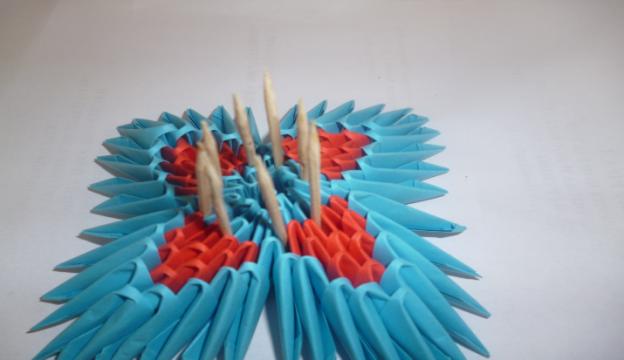 На каждую зубочистку надеваем по одному красному модулю. Зубочистка попадает в один из кармашков модуля. Всего 8 красных модулей.Второй ряд – 8 красных модулей.Третий ряд – 8 синих модулей.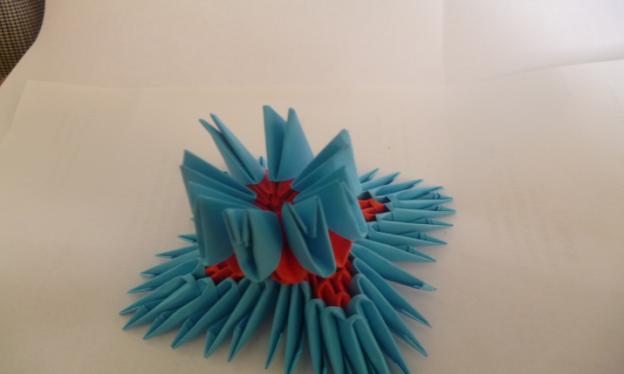 Четвертый ряд – 8 синих модулей. Надеваем их задом наперед по сравнению с предыдущими.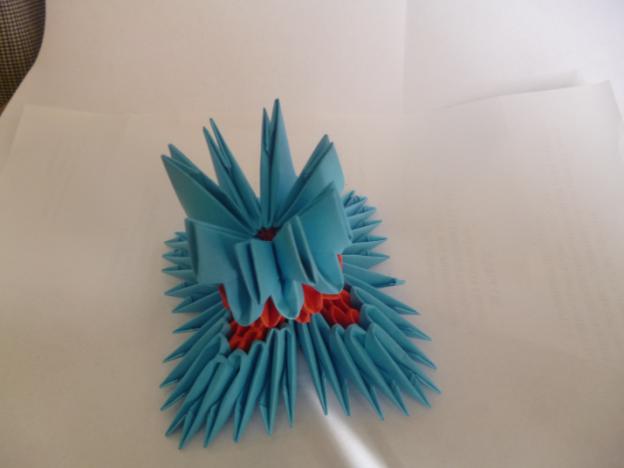 Пятый ряд. 16 модулей. Равномерно прибавляем 8 модулей. На каждый модуль предыдущего ряда надеваем по два модуля.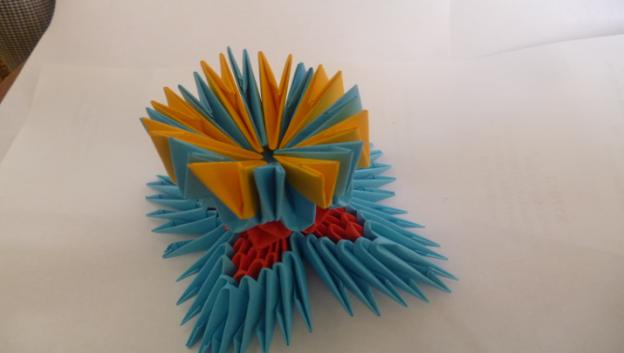 Шестой ряд. 16 желтых модулей.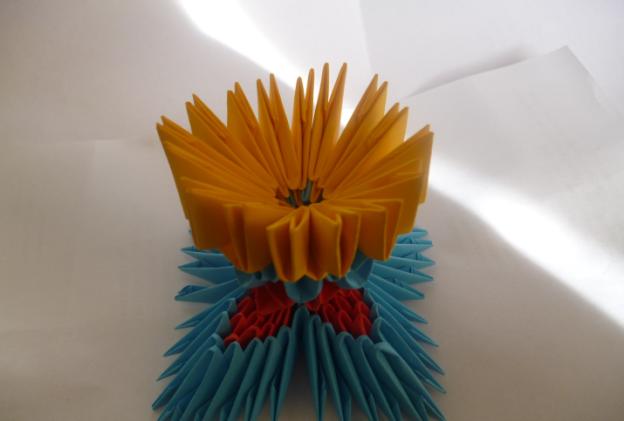 Седьмой ряд. 24желтых модуля.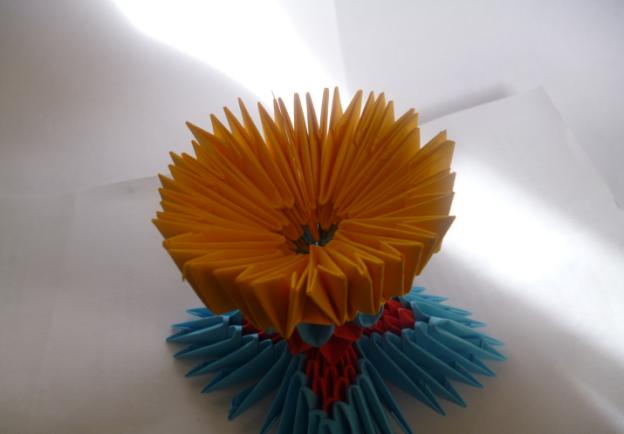 Равномерно выкладываем четыре луча: по 5, по 4, по 3, по 2, по 1 желтых модулей.По всему краю надеваем синие модули. Всего 44 синих модуля.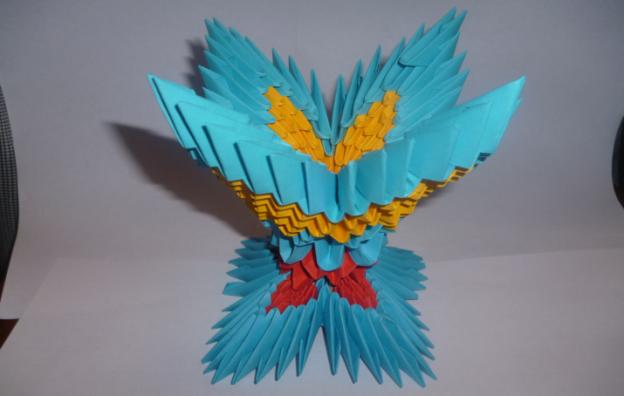 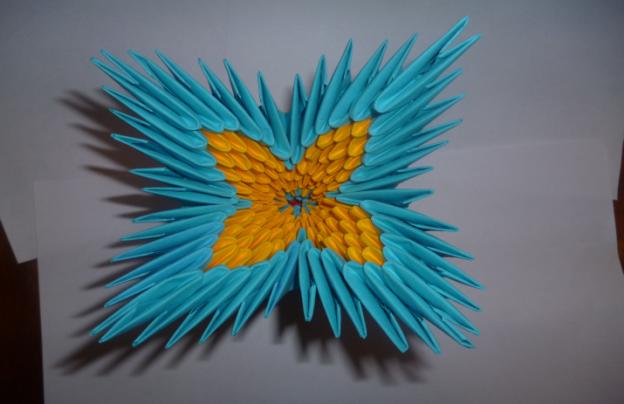 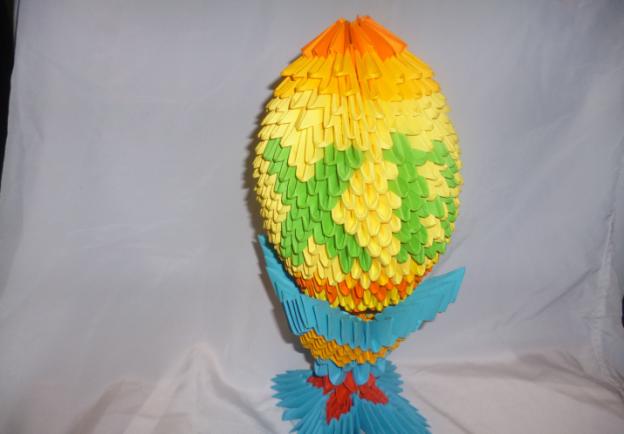 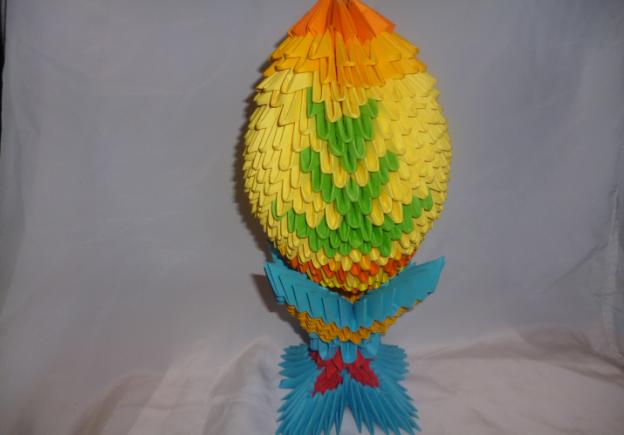 ХРИСТОС ВОСКРЕСЕ!